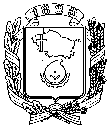 АДМИНИСТРАЦИЯ ГОРОДА НЕВИННОМЫССКАСТАВРОПОЛЬСКОГО КРАЯПОСТАНОВЛЕНИЕ29.07.2019                                  г. Невинномысск                                        № 1221Об обеспечении безопасности при проведении фестиваля «Автошок» и 
арт-фестиваля «Слияние» на территории города НевинномысскаВ соответствии Федеральным законом от 08 ноября 2007 года
№ 257-ФЗ «Об автомобильных дорогах и о дорожной деятельности в Российской Федерации и о внесении изменений в отдельные законодательные акты Российской Федерации», постановлением Правительства Ставропольского края от 02 августа 2011 г. № 308-п «Об утверждении Порядка осуществления временных ограничения или прекращения движения транспортных средств по автомобильным дорогам регионального или межмуниципального, местного значения в Ставропольском крае», в связи с проведением с 02 по 04 августа 2019 г. фестиваля «Автошок» и с 05 по 11 августа 2019 г. арт-фестиваля «Слияние» на территории города Невинномысска (далее – мероприятия), в целях обеспечения охраны общественного порядка и безопасности граждан, постановляю:1. Прекратить движение всех видов транспортных средств путем закрытия движения транспортных средств и обеспечения объезда по улицам Линейной, Менделеева, Павлова:02 августа 2019 г. с 14:00 до 24:00 по улице 50 лет Октября от пересечения с улицей Менделеева до улицы Белово, по улице Белово от улицы Павлова до пересечения с улицей Линейной;03 августа 2019 г. с 05:00 до 24:00 по улице 50 лет Октября от пересечения с улицей Менделеева до улицы Белово, по улице Белово от улицы Павлова до пересечения с улицей Линейной;04 августа 2019 г. с 05:00 до 19:00 по улице 50 лет Октября от пересечения с улицей Менделеева до улицы Белово, по улице Белово от улицы Павлова до пересечения с улицей Линейной. 2. Прекратить движение и запретить парковку всех видов транспортных средств с 05:00 02 августа 2019 г. до 23:00 05 августа 2019 г. по улице Белово от здания № 4 до пересечения с улицей 50 лет Октября путем закрытия движения транспортных средств и обеспечения объезда по улицам Павлова, Менделеева, 50 лет Октября, Линейной, Белово.3. Управлению жилищно-коммунального хозяйства администрации города Невинномысска установить ограждение места проведения мероприятий и временные дорожные знаки по улице Белово от здания № 4 до пересечения с улицей 50 лет Октября на период прекращения движения.4. Отделу общественной безопасности администрации города Невинномысска обеспечить участие в охране общественного порядка в местах проведения мероприятий Невинномысского городского казачьего общества Ставропольского окружного казачьего общества Терского войскового казачьего общества, народных дружин города Невинномысска 
05 августа 2019 г. в районе сквера возле скейт-парка по улице 50 лет Октября.5. Муниципальному казенному учреждению «Управление по чрезвычайным ситуациям и гражданской обороне города Невинномысска» обеспечить дежурство смены спасателей в районе стадиона «НГГТИ»: 
02 августа 2019 г. с 14:00 до 23:00, 03 августа 2019 г. с 10:00 до 23:00, 04 августа 2019 г. с 10:00 до 19:00, 05 августа 2019 г. с 19:30 до 21:30.6. Рекомендовать:6.1. 21 пожарно-спасательной части 3 пожарно-спасательного отряда федеральной противопожарной службы ГУ МЧС России по Ставропольскому краю обеспечить дежурство отделения на специальном транспорте АЦ-40 на стадионе «НГГТИ» 02 августа 2019 г. с 17:00 до 23:00 и 03 августа 2019 г. с 17:00 до 23:00.6.2. Отделу МВД России по городу Невинномысску обеспечить:совместно с управлением жилищно-коммунального хозяйства администрации города Невинномысска до начала мероприятий обследование мест их проведения и прилегающих территорий с целью выявления условий, способствующих совершению террористических актов;общественный порядок и безопасность дорожного движения в период проведения мероприятий.6.3. Территориальному отделу здравоохранения города Невинномысска министерства здравоохранения Ставропольского края обеспечить дежурство бригады скорой медицинской помощи в районе стадиона «НГГТИ» в период проведения мероприятий: 02 августа 2019 г. с 14:00 до 23:00, 03 августа 
2019 г. с 10:00 до 23:00, 04 августа 2019 г. с 10:00 до 18:00, 05 августа 2019 г. с 19:30 до 21:30.7. Опубликовать настоящее постановление в газете «Невинномысский рабочий» и разместить на официальном сайте администрации города Невинномысска в информационно-телекоммуникационной сети «Интернет».8. Контроль за выполнением настоящего постановления возложить на заместителя главы администрации города Невинномысска Колюбаева Е.Н.Глава города НевинномысскаСтавропольского края				                                   М.А. Миненков